Documents d’exercices CE2 : mardi 19 mai      Calcul mental Calculer la moitié. La moitié de : 18 ? 40 ? 24 ? 70 ? 28 ? 36 ? 16 ? 26 ? 10 ? 42 ? Français Orthographe : Dictée par un adulteMathématiquesPose et effectue les opérations  suivantes : Attention 1 chiffre par carreau (qui tient sur 2 interlignes) et trait du égal tiré à la règle. Puis vérifie tes calculs à la caluculatrice. Refais les opérations fausses. a)52x9=				b)852+479=			c)24 568-12784=67x24=				87 647+124+9 786=		6 024-3 478=Littérature 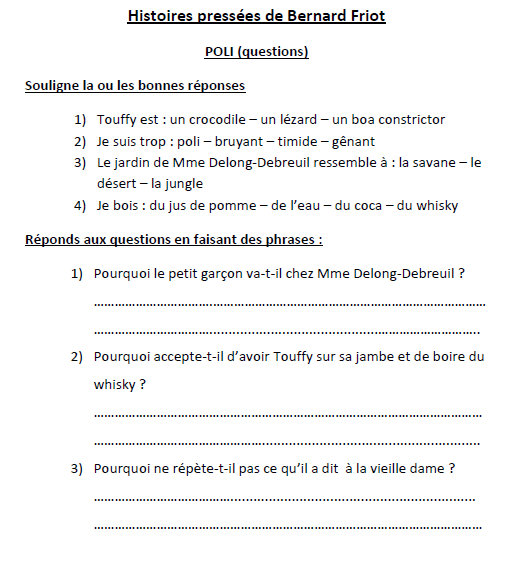 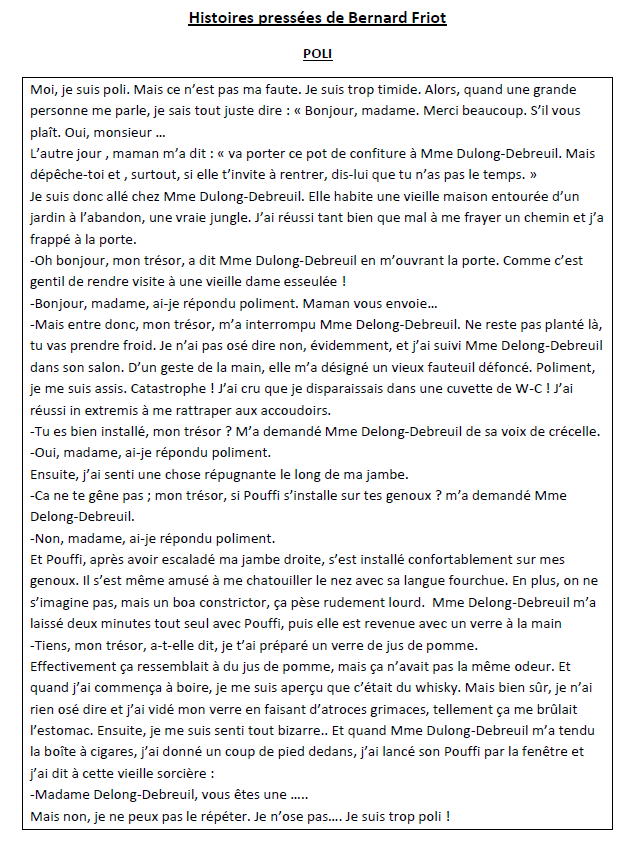 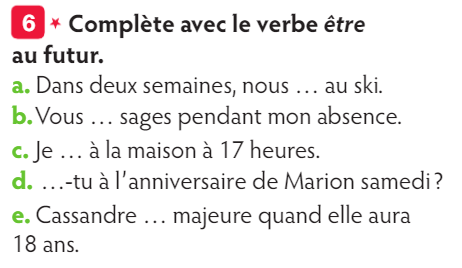 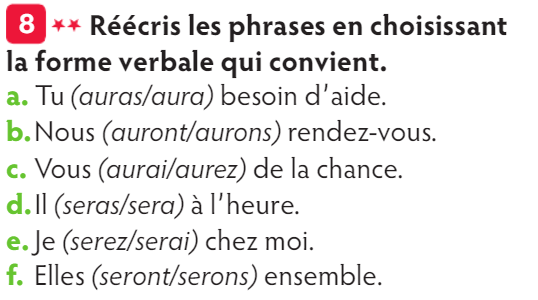 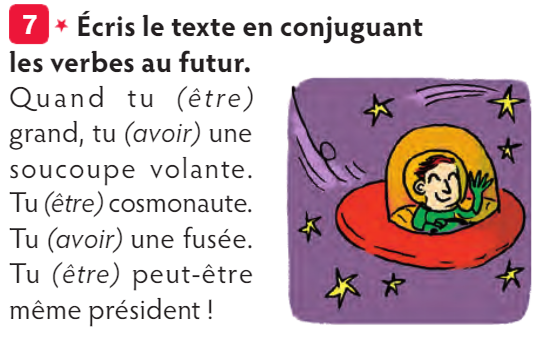 